Torrisholme Cemetery User Survey						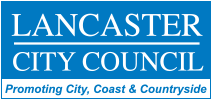 We welcome your responses to the below questions. Completed surveys shall be used to further improve our service and the facilities available at Torrisholme Cemetery. What is your opinion of the current appearance of the cemetery?……………………………………………………………………………………………………………………………………………………………………………………..Would you consider using our chapel for a funeral?……………………………………………………………………………………………………………………………………………………………………………………..If not, what improvements would encourage you to use the building?……………………………………………………………………………………………………………………………………………………………………………………..When visiting the site, which other facilities or services could improve your visit?……………………………………………………………………………………………………………………………………………………...................................If guided nature walks/events/family days were arranged, would this be of interest to you?Yes			NoIf so, what type of events would you be likely to attend:……………………………………………………………………………………………………………………………………………………………………………………..Would you be interested in volunteer clean-up/flower planting event days?Yes			NoAre you aware that a self-guided Heritage Walk is in place through the Cemetery Grounds?Yes			NoHow likely is it that you would make use of an on-site floristry service?Unlikely		Unsure			LikelyWhat would you like an on-site floristry service to provide (Please tick all that apply):   Traditional 		Wildflower		Small mementoes 	Other:……………………………………………………….Arrangements		 Bouquets		       or Vases		…………………………........................................Currently, well-behaved dogs are welcome within the cemetery, providing that they remain on a lead (no longer than 2 metres) at all times. What is your preference regarding dogs within our cemeteries:On lead, and on pathways only 		On lead, but permitted on grass	Not permitted in the cemeteryAre you aware that Torrisholme Cemetery has an established Friends Group?Yes			NoIf so, are you aware of the work that they do?Yes			NoPlease state the details of any other suggestions that you would like the Cemeteries Office to consider:…………………………………………………………………………………………………………………………………………………………………..………………………………………………………………………………………………………………………………………………………………………………………………………..Your name: ………………………………………………………………………………………………………………………………………………………Contact address: …………………………………………………………….....................................................................................Please return completed forms to: cemeteries@lancaster.gov.uk or Cemeteries Office, Morecambe Town Hall, Marine Road, Morecambe, LA4 5AF